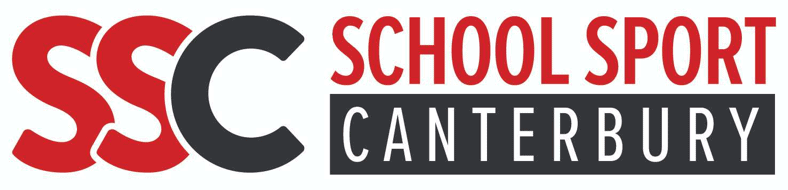 School Sport Canterbury OFFICIAL SCORESHEETWednesday Sport TennisGrade:  	DATE:Venue:	TIME: School A-	School B – WON BY: _________________________       MATCHES:	___      TO ______  GAMES:	____    TO ______       PlayersPlayers11223344GameWinner (A/B)ScoreSingles1234Doubles12